Latvijas skolēnu spartakiādes finālsacensības basketbolā	19.03.2018. “Daugavas Sporta Nams”, Kr. Barona 107, Rīga 			2006.-2008.g. dz.  Meitenes (spēles laiks 2x8 min.)FinālsAKomanda123PunktiVieta1Saldus pamatskola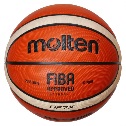 4:43113:18123.2Āgenskalna sākumskola43:4222:12241.3Līvānu 1. vidusskola18:13112:22132.BKomanda123PunktiVieta1Rīgas Teikas vidusskola38:37221:23132.2Cēsu pilsētas vidusskola37:38115:20123.3Salaspils 1. vidusskola23:21220:15241.Komanda1234PunktiVieta1Āgenskalna sākumskola22:12224:13221:32152.2Līvānu 1. vidusskola12:22111:31116:18134.3Salaspils 1. vidusskola13:24131:11223:2125 3.4Līvānu 1, vidusskola32:21218:16221:2315 1.